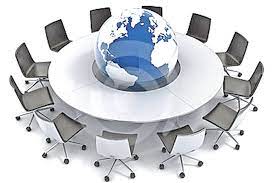 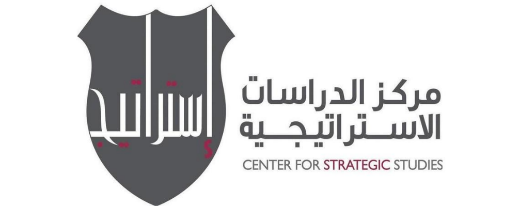 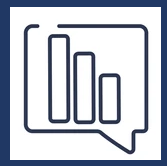 استطلاع للرأي العام:السياسة الأردنية الخارجية (الاستطلاع الدوري الثاني) لمزيد من المعلومات أو الاستفسار يُرجى الاتصال بمركز الدراسات الاستراتيجية على العنوان:دائرة استطلاعات الرأي والمسوح الميدانية - هاتف: 5300100 (6 962) - فاكس: 5355515 (6 962)يرجى العلم بأن الآراء الواردة في الاستطلاع تمثل وجهة نظر المستطلعين فقط، ولا تمثل بالضرورة وجهة نظر المركز، أو الجامعة الأردنية، أو العاملين فيهما.مقدمة:ضمن سلسلة نبض الشارع الأردني-المؤشر الأردني التي يجريها مركز الدراسات الاستراتيجية في الجامعة الأردنية، والتي تتضمن قياس آراء الشارع الأردني ومعرفتهم واطلاعهم على القضايا المستجدة التي تجري في الأردن والمنطقة. قام المركز بتنفيذ الاستطلاع الدوري الثاني “السياسية الخارجية الأردنية والعلاقات الدولية" والذي يعد الاشمل لقياس معرفة المواطنين الأردنيين بالسياسة الخارجية الأردنية ومدى اطلاعهم ورضاهم عنها. تم تنفيذ الاستطلاع خلال الفترة 23-29/4/2022 على عينة وطنية ممثلة وشاملة لكافة المحافظات والاقاليم والفئات العمرية والتعليمية، بالإضافة الى عينة ممثلة من الخبراء الأردنيين. حيث هدفت الدراسة الى قياس الرأي العام في:قضايا الشرق الاوسطالسياسة الخارجية الأردنية: المتابعة، المعرفة، تقييم الاداءالأردن ودوره واهميته بين دول العالمالعلاقات الأردنية الاقليميةالعلاقات الأردنية الإسرائيليةالازمة الروسية -الاوكرانيةأبرز النتائجقضايا الشرق الاوسطفقط (27%) من الأردنيين مهتمين بالسياسة مقارنة بـ 25% أفادوا بأنهم مهتمين في استطلاع شباط 2022، و(34%) من المهتمين يتابعون الأخبار السياسية المتعلقة بالأردن.أكثر من ثلث أفراد العينة (35%) وغالبية عينة الخبراء (55%) يعتمدون على التلفاز في أغلب الأحيان للحصول على الأخبار السياسة المتعلقة بالأردن، و(35%) من أفراد العينة الوطنية و(29%) من عينة الخبراء يعتمدون على شبكة الإنترنت في الحصول على الأخبار السياسية.الغالبية العظمى من الأردنيين (87% العينة الوطنية، 92% عينة الخبراء) يعتبرون القضية الفلسطينية هي أهم مشكلة تواجه منطقة الشرق الأوسط مسجلة ارتفاعاً مقداره 10 نقاط مقارنة باستطلاع شباط 2022، و(5%) فقط يعتبرون قضية اللاجئين السوريين في الأردن أهم مشكلة، وتعتبر النسبة نفسها أن الأزمات والصراعات في المنطقة (العراق، اليمن، ليبيا) هي أهم مشكلة تواجه المنطقة.مصدر التهديد الأكبر لأمن الوطن العربييعتبر الغالبية العظمى من الخبراء (87%) وغالبية أفراد العينة الوطنية (45%) أن وجود اسرائيل هو مصدر التهديد الأكبر لأمن الوطن العربي في المنطقة، ولم تتغير النسبة مقارنة باستطلاع شباط 2022، فيما يعتبر 4% من أفراد العينة الوطنية أن أمريكا وإيران على التوالي هما مصدر التهديد الأكبر لأمن الوطن العربي في المنطقة، مسجلة تراجع مقداره 5 نقاط مقارنة باستطلاع شباط 2022.يعتقد غالبية الخبراء (76%) و(33%) من افراد العينة الوطنية ان وجود إسرائيل هو ما يمثل مصدر التهديد الأكبر لأمن الوطن العربي في العالم، فيما يرى (14%) من افراد العينة الوطنية ان الصراعات والنزاعات الإقليمية وعدم الاستقرار هو ما يهدد امن الوطن العربي، ويرى 12% من الخبراء و (11%) من افراد العينة الوطنية ان الولايات المتحدة الامريكية هي مصدر التهديد الأكبر لأمن الوطن العربي في العالم.السياسة الخارجية الأردنية، المتابعة، المعرفة، تقييم الأداءفقط (21%) من أفراد العينة الوطنية وجميع أفراد عينة الخبراء (99%) يتابعون أخبار السياسة الخارجية الأردنية.يرى ثلث الخبراء (33%)، و(15%) من أفراد العينة الوطنية أن التركيز على حل القضية الفلسطينية والحفاظ على المقدسات في الأقصى هي اهم الأولويات التي يجب ان تركز عليها السياسة الخارجية الأردنية في المرحلة الحالية. فيما يرى 14% من افراد العينة الوطنية و12% من الخبراء أن التركيز يجب ان يكون على تهيئة البيئة الاستثمارية وتحسين الوضع الاقتصادي. ويرى (29%) من الخبراء أن أولوية السياسية الخارجية الأردنية يجب ان يكون من خلال الاهتمام بالقضايا العربية والعمل على توحيد الصف العربي.(63%) من عينة الخبراء وفقط (33%) من أفراد العينة الوطنية راضون عن السياسة الخارجية الأردنية، ونصف أفراد العينة الوطنية (51%) لا يعرفون إذا كانوا راضيين أم غير راضيين عن السياسة الخارجية الأردنية.الاعتدال والحفاظ على العلاقات المتوازنة مع الدول والاطراف كافة أهم أسباب الرضى عن السياسة الخارجية الأردنية (29% العينة الوطنية، 35% عينة الخبراء). فيما كان السبب الثاني هو العمل الجاد في تحسين العلاقات مع الدول والاطراف المختلفة (19% العينة الوطنية، 21% عينة الخبراء)، ويعزو 24% من الخبراء سبب رضاهم الى مواقف الأردن القيادية وعلاقاته الطيبة مع باقي الدول.أما السبب الرئيسي عن عدم الرضى عن السياسة الخارجية الأردنية هو ضعف الأداء وعدم التطور في خطط وبرامج الوزارة (35% العينة الوطنية، 26% عينة الخبراء)، فيما عزا (19%) من الخبراء سبب عدم رضاهم الى عدم الاستقلالية في اتخاذ القرارات والضغوط الخارجية على الأردن. و(17%) عزوا السبب الى ضعف موقف الأردن من بعض القضايا العربية وخصوصا القضية الفلسطينية.اقترح (15%) من عينة الخبراء العمل على تقوية الساحة السياسية الداخلية من أجل حل المشاكل التي تواجه السياسة الخارجية الأردنية، فيما يقترح (13%) اعادة هيكلة وتدريب الطاقم المسؤول في وزارة الخارجية الأردنية، ويقترح (12%) العمل على تقوية العلاقات العربية وتوحيد كلمة العرب في القضايا التي تهم المنطقة تحديداً.الأردن ودول العالم في عين الأردنيينبالنسبة لأفراد العينة الوطنية ما زالت السعودية هي أبرز حلفاء الأردن في الإقليم (35% يعتقدون ذلك)، تليها الإمارات العربية المتحدة ومن ثم فلسطين.بالنسبة للأردنيين ما زالت الولايات المتحدة الأمريكية هي أبرز حلفاء الأردن على المستوى العالمي (52%)، تليها بريطانيا.يعتبر الأردنيون السعودية البلد العربي الأكثر دعماً للأردن (49%)، تليها الامارات العربية المتحدة (19%) ومن ثم قطر.أما الدول غير العربية الأكثر دعماً للأردن فهي الولايات المتحدة الأمريكية، ومن ثم بريطانيا والمانيا.يرى غالبية الأردنيين (45%) أن الولايات المتحدة الأمريكية هي أكثر دوله داعمة للأردن من الناحية الاقتصادية تليها السعودية والامارات.ومن الناحية السياسية فيعتبر الأردنيين الولايات المتحدة الأمريكية الأكثر دعماً للأردن (33%). ومن الناحية الأمنية، يعتقد الأردنيون أن الولايات المتحدة الأمريكية هي الأكثر دعماً (31%)، وتليها بريطانيا ومن ثم السعودية.ربع الأردنيين (26%) يفضلون التعاون مع السعودية لو اتيح لهم الخيار، و(18%) سيختارون تركيا و(17%) سيختارون الامارات العربية المتحدة.تعتقد الغالبية العظمى من الأردنيين (82%) أن الأردن يلعب دوراً قيادياً في القضية الفلسطينية، و(39%) يعتقدون أن الأردن يلعب دور ثانوي في الأزمة السورية.غالبية الأردنيين (40%) يعتقدون أن الأردن يلعب دوراً ثانوياً في الحرب القائمة في اليمن، و(43%) يعتقدون أن الأردن يلعب دوراً ثانوياً في عملية الاستقرار في العراق و(47%) يعتقدون أن يلعب دوراً ثانوياً في الأزمة القائمة في لبنان.الأردن ودول العالم في عين الخبراء الأردنيينأما بالنسبة لعينة الخبراء فإن مصر هي أبرز حلفاء الأردن في الإقليم (36%)، تليهم السعودية (17%).بالنسبة للخبراء الولايات المتحدة الأمريكية هي أبرز حلفاء الأردن على المستوى العالمي (81%)، تليها بريطانيا (5%).يعتبر الخبراء السعودية البلد العربي الأكثر دعماً للأردن (36%)، تليها الامارات العربية المتحدة (21%) ومن ثم مصر وقطر. أما الدول غير العربية الأكثر دعماً للأردن فيعتقد (83%) من الخبراء أن الولايات المتحدة الأمريكية هي الأكثر دعماً، ومن ثم المانيا وبريطانيا.يرى الغالبية العظمى من الخبراء (92%) أن الولايات المتحدة الأمريكية هي أكثر دوله داعمة للأردن من الناحية الاقتصادية والأمنية (76%) والسياسية (73%). ربع الخبراء الأردنيين (26%) يفضلون التعاون مع السعودية لو اتيح لهم الخيار، و(21%) سوف يختارون مصر في المرتبة الثانية (21%) والعراق وسورية في المرتبة الثالثة (13%). الغالبية العظمى من الخبراء (77%) يعتقدون أن الأردن يلعب دوراً قيادياً في القضية الفلسطينية، و(61%) يعتقدون أن الأردن يلعب دوراً ثانوياً في الأزمة السورية.غالبية عينة الخبراء (74%) يعتقدون أن الأردن يلعب دوراً ثانوياً في الحرب القائمة في اليمن، وأكثر من نصفهم (54%) يعتقدون أن الأردن يلعب دوراً ثانوياً في عملية الاستقرار في العراق و(71%) يعتقدون أن يلعب دوراً ثانوياً في الأزمة القائمة في لبنان.الدور الاستراتيجي والاقليمي للأردنالغالبية العظمى من الأردنيين (71%) يقيمون الدور الاقليمي للأردن في المنطقة بالمهم. والغالبية العظمى أيضاً (85% عينة الخبراء، 82% العينة الوطنية) يعتقدون أن القيمة الاستراتيجية للأردن في المنطقة والعالم مهمة. وبالرغم من أهميته، فإن غالبية الخبراء (69%) و29% من افراد العينة الوطنية يعتقدون أن الدور الإقليمي والاستراتيجي للأردن تراجع في الأعوام الستة الماضية، فيما يعتقد (30%) من الخبراء و(22%) من افراد العينة الوطنية بأن دور الأردن الإقليمي والاستراتيجي حافظ على مكانته. والسبب الرئيسي وراء الاعتقاد تراجع دور الأردن الإقليمي والاستراتيجي هو التحولات الجيواستراتيجية والحروب والأزمات التي مرت بها المنطقة (24% العينة الوطنية، 25% عينة الخبراء)، فيما يعتقد 20% من افراد العينة الوطنية ان الوضع الاقتصادي الصعب الذي مر به الأردن هو السبب، ويعتقد 17% من الخبراء ان التحول في العلاقات العربية الإسرائيلية هو السبب وراء تراجع دور الأردن الإقليمي والاستراتيجي. الاردن والعلاقات الدوليةوصف الغالبية العظمى من الأردنيين (89%) العلاقات الأردنية التركية بالجيدة، فيما وصف (36%) من أفراد العينة الوطنية و(43%) من عينة الخبراء العلاقات الأردنية الايرانية بالجيدة.يؤيد الغالبية العظمى من الأردنيين (87% عينة الخبراء، 82% العينة الوطنية) زيادة التقارب مع السعودية. ويؤيد أيضاً (79%) من أفراد العينة الوطنية و(92%) من عينة الخبراء زيادة التقارب مع مصر.لا يؤيد زيادة التقارب مع إيران (57%) من افراد العينة الوطنية و(29%) من أفراد عينة الخبراء، ولا يؤيد أيضاً زيادة التقارب مع اسرائيل (83%) من أفراد العينة الوطنية و(69%) من أفراد عينة الخبراء.العلاقات الأردنية الإسرائيلية والاعتداءات على الاقصىيعتقد (46%) من عينة الخبراء و(58%) من افراد العينة الوطنية أنه من مصلحة الأردن أن يخفض مستوى العلاقات مع اسرائيل في المرحلة الحالية، فيما يعتقد (39%) من عينة الخبراء و(26%) من أفراد العينة الوطنية أنه يجب على الأردن أن يحافظ على مستوى العلاقات الحالية مع اسرائيل.(63%) من أفراد العينة الوطنية و(70%) من أفراد عينة الخبراء راضون عن الموقف الذي اتخذه الأردن تجاه الاعتداءات الأخيرة التي حصلت على المسجد الأقصى.يعتقد (47%) من أفراد عينة الخبراء و(39%) من أفراد العينة الوطنية أن السبب الرئيسي وراء هه الاعتداءات هو احتلال الأراضي المقدسة في الضفة الغربية والعمل على تهويدها. فيما يعتقد (28%) من الخبراء و(10%) من أفراد العينة الوطنية أن السبب هو أعمال يهودية متطرفة واستفزاز للمسلمين. ويعتقد (10%) من أفراد العينة الوطنية و(9%) من عينة الخبراء أن السبب هو من أجل فرض السلطة اليهودية على الأراضي المقدسة.يعتقد (14%) من أفراد العينة الوطنية و(28%) من عينة الخبراء أن الاعتداءات على الأقصى ستؤدي في النهاية الى انتفاضة جديدة وحرب شاملة. ويعتقد (12%) من أفراد العينة الوطنية و(9%) من الخبراء أن الاعتداءات لن تؤدي الى شيء وسيبقى الحال على ما هو عليه الآن.يفضل غالبية الخبراء (69%) و(29%) من أفراد العينة الوطنية حل الدولتين (دولة فلسطين الى جانب دولة اسرائيل على حدود 1967) لإنهاء الصراع الفلسطيني- الاسرائيلي فيما يفضل (28%) من أفراد العينة الوطنية و(17%) من الخبراء حل الدولة الفلسطينية الواحدة لإنهاء الصراع الفلسطيني- الاسرائيلي.الأزمة الروسية- الأوكرانيةالغالبية العظمى من الخبراء (97%) و(41%) من أفراد العينة الوطنية يتابعون أخبار الأزمة الروسية- الأوكرانية ويعتمدون على التلفاز في أغلب الوقت في الحصول على معلومات حول هذه الأزمة.يؤيد الحرب الروسية- الأوكرانية (7%) من أفراد العينة الوطنية و(35%) من الخبراء، فيما لا يؤيد (41%) من أفراد العينة الوطنية و(49%) من الخبراء، وأكثر من نصف أفراد العينة الوطنية (53%) ليس لهم موقف من هذه الحرب.يعتقد (51%) من أفراد العينة الوطنية، و(67%) من عينة الخبراء أن روسيا سوف تنتصر في الحرب القائمة مع اوكرانيا.ملحق الاشكال والجداولقضايا الشرق الاوسطبصفة عامة، ما مدى اهتمامك بالسياسة؟ (العينة الوطنية)إلى أي مدى تتابع الأخبار السياسية في الأردن؟ (العينة الوطنية)ما هو أهم مصدر أخبار تعتمد عليه في اغلب الأحيان للحصول على الأخبار السياسية المتعلقة بالأردن؟من بين القضايا السياسية الإقليمية في منطقة الشرق الأوسط، ما هي أهم قضية تواجه الإقليم (منطقة الشرق الأوسط)؟مصدر التهديد الأكبر لأمن الوطن العربيما هو مصدر التهديد الأكبر لأمن الوطن العربي في العالم؟ما هو مصدر التهديد الأكبر لأمن الوطن العربي في المنطقة؟السياسة الخارجية الأردنية، المتابعة، المعرفة، تقييم الأداءهل تتابع أخبار السياسة الخارجية الاردنية؟برأيك، ما هي الأولويات التي يجب ان تركز عليها السياسة الخارجية الأردنية في المرحلة الحالية؟هل انت راض عن السياسة الخارجية الأردنية؟لماذا انت راض عن السياسية الخارجية للأردن؟لماذا انت غير راض عن السياسية الخارجية للأردن؟برأيك، ما الذي يجب فعّله/تغييره من اجل حل المشاكل التي تواجه السياسة الخارجية الأردنية؟الأردن ودول العالم برأيك، من هي /هم أبرز حلفاء الأردن في الاقليم؟برأيك، من هي /هم أبرز حلفاء الأردن على المستوى العالمي؟عندما تفكر في البلدان العربية الاكثر دعماً للأردن، بناء على معرفتك، اي بلد عربي هو أكبر داعم للأردن؟عندما تفكر في البلدان غير العربية الاكثر دعماً للأردن، بناء على معرفتك، اي بلد غير عربي هو أكبر داعم للأردن؟برأيك، ما هي أكبر دولة في العالم داعمة للأردن من الناحية الاقتصادية؟برأيك، ما هي اكبر دولة في العالم داعمة للأردن من الناحية السياسية؟برأيك، ما هي أكبر دولة في العالم داعمة للأردن من الناحية الامنية؟إذا كان لك ان تختار الدولة التي تفضل ان يتعاون معها الأردن في المنطقة، من سوف تختارالدور الاستراتيجي والاقليمي للأردنإلى أي مدى تعتقد أن الاردن يلعب دورًا رائدًا /فاعلاً في القضية الفلسطينيةإلى أي مدى تعتقد أن الاردن يلعب دورًا رائدًا /فاعلاً في الازمة السوريةإلى أي مدى تعتقد أن الاردن يلعب دورًا رائدًا /فاعلاً في الحرب في اليمنإلى أي مدى تعتقد أن الاردن يلعب دورًا رائدًا /فاعلاً في الاستقرار في العراقإلى أي مدى تعتقد أن الاردن يلعب دورًا رائدًا /فاعلاً في الازمة في لبنانما هو تقييمك للدور الإقليمي للأردن؟ما هو تقييمك للقيمة الاستراتيجية للأردن في المنطقة والعالم؟هل تعتقد أن الدور الإقليمي الاستراتيجي للأردن تراجع في الأعوام الستة الماضية؟لماذا تعتقد أن الدور الإقليمي الاستراتيجي للأردن تراجع في الأعوام الستة الماضية؟الاردن والعلاقات الدوليةبصفة عامة، كيف تقيم مستوى العلاقات الأردنية -التركية؟بصفة عامة، كيف تقيم مستوى العلاقات الأردنية -الايرانية؟هل انت مع زيادة التقارب مع السعودية؟هل انت مع زيادة التقارب مع مصر؟هل انت مع زيادة التقارب مع إيران؟العلاقات الأردنية الإسرائيلية والاعتداءات على الاقصىهل انت مع زيادة التقارب مع اسرائيل؟في المرحلة الحالية، هل تعتقد انه من مصلحة الأردن ان..... برأيك، ما هو السبب الرئيسي للاعتداءات التي حصلت على الاقصى؟الى ماذا/اين ستؤدي هذه الاعتداءات والاحداث في النهاية؟الى درجة انت راض عن الموقف الذي اتخذه الأردن تجاه الاعتداءات الأخيرة على المسجد الأقصى؟أي حل مما يلي تفضل لإنهاء الصراع الفلسطيني – الإسرائيلي؟الأزمة الروسية- الأوكرانيةهل تتابع اخبار الازمة الروسية- الأوكرانية؟ما هو المصدر الذي تعتمد عليه معظم الوقت للحصول/متابعة الاخبار المتعلقة بالحرب الروسية -الأوكرانية؟ما هو موقفك من الحرب الروسية الأوكرانية؟لماذا تؤيد الحرب؟ لماذا تعارض الحربباعتقادك، من سينتصر بهذه الحرب القائمة بين روسيا وأوكرانيا؟العينة الوطنيةعينة الخبراءالتلفزيون3555شبكة الانترنت3529لا اهتم بالأخبار السياسية260الأصدقاء، زملاء العمل، الأقارب20الجرائد011مواقع التواصل الاجتماعي11الإذاعة12غير قادر على التحديد02المجلات00رفض الإجابة 00المجموع100100العينة الوطنيةعينة الخبراءوجود اسرائيل3376الولايات المتحدة الامريكية1112الصراعات والنزاعات الاقليمية وعدم الاستقرار146الصراع الروسي الاوكراني22الازمات الاقتصادية52الدول الغربية بصفة عامة11أخرى22لا أعرف330المجموع100100العينة الوطنيةعينة الخبراءوجود إسرائيل4587لا اعرف360إيران46امريكا40مشاكل في المجتمعات الداخلية في الدول العربية34الحروب في البلدان المجاورة21الوضع الاقتصادي21الإرهاب والحركات المتطرفة22عدم توحد موقف الدول العربية10حرب روسيا واكرانيا10ازدياد عدد اللاجئين10المجموع100100العينة الوطنيةعينة الخبراء لا اعرف530 التركيز على حل القضية الفلسطينية والحفاظ على المقدسات في الأقصى1533 تحسين الوضع الاقتصادي وتهيئة بيئة استثمارية آمنة1412 الاهتمام بالقضايا العربية والعمل على توحيد الصف العربي اتجاه الق429 الاهتمام بالسياسة والاستقرار الداخلي711 تقويه العلاقات مع دول كبرى في عالم والبقاء على حيادية في الصراعات512 موقف واضح اتجاه الحرب الأوكرانية13 متابعة قضايا الأردنيين في الخارج11 حل مشكلة اللاجئين السوريين في الاردن10المجموع100100العينة الوطنيةعينة الخبراءالاعتدال والحفاظ على علاقات متوازنة مع الدول والأطراف كافة2935الجهد والعمل الجاد في تحسين العلاقات من قبل المختصين1921الامن والأمان والاستقرار1810لا اعرف90مواقف الأردن القيادية وعلاقاته الطيبة مع الدول 924عدم وجود مشاكل مع دول أخرى91مواقف مشرفة تجاه القضايا العربية46مواقف الأردن من القضية الفلسطينية والاقصى23أخرى10المجموع100100العينة الوطنيةعينة الخبراءضعف الأداء وعدم وجود إنجازات وتطور في الخطط والبرامج3526ضعف المواقف في القضايا العربية وبخاصة القضية الفلسطينية1517عدم استقرار السياسية الخارجية للأردن1315ضعف العلاقات الخارجية1115عدم المساهمة في جلب استثمارات للبلد74الضغط الخارجي وعدم الاستقلالية في اتخاذ القرارات419أخرى32سوء الأداء لوزير الخارجية20لا اعرف112المجموع100100العينة الوطنيةعينة الخبراءتحسين الأوضاع الاقتصادية والاعتماد على الذات46تقوية العلاقات العربية وتوحيد الكلمة312إعادة هيكلة الطاقم المسؤول عن السياسة الخارجية313تحسين العلاقات الدولية39تقوية الساحة الداخلية215الاستقلالية في اتخاذ القرار211تغير وتحسين السياسة الخارجية28حل القضية الفلسطينية16انهاء الازمات في الإقليم ووقف اللجوء11أخرى02لا اعرف756لا يوجد512المجموع100100العينة الوطنيةعينة الخبراءالسعودية3517لا اعرف191فلسطين82دول الخليج76مصر636الإمارات611لا يوجد614قطر32العراق32تركيا22الكويت12اخرى14امريكا11بعض دول الخليج10جميع الدول العربية10لا أحد21كل الدول10سوريا00المجموع100100العينة الوطنيةعينة الخبراءالولايات المتحدة الامريكية5281بريطانيا105اخرى32السعودية10فلسطين10الاتحاد الاوروبي10تركيا10لا أعرف271لا يوجد412المجموع100100العينة الوطنيةعينة الخبراءالسعودية4936الامارات1921قطر96الكويت32مصر111العراق22فلسطين10سورية01لا أعرف92ولا واحدة519المجموع100100العينة الوطنيةعينة الخبراءالولايات المتحدة5983بريطانيا104المانيا35اخرى12اليابان11فرنسا10الاتحاد الاوروبي10تركيا11روسيا10لا أعرف212لا أحد44المجموع100100العينة الوطنيةعينة الخبراءامريكا4592السعودية102بريطانيا41الامارات31الصين20اخرى20قطر10المانيا12العراق10دول الخليج10اليابان10تركيا10لا اعرف270لا يوجد32المجموع100100العينة الوطنيةعينة الخبراءالولايات المتحدة3373بريطانيا59لا أحد57اخرى22السعودية20المانيا02دول الخليج01فرنسا01لا اعرف501مصر14المجموع100100العينة الوطنيةعينة الخبراءالولايات المتحدة3176بريطانيا35اخرى22السعودية11إسرائيل13روسيا02تركيا01سوريا01لا أحد157لا اعرف462مصر11المجموع100100العينة الوطنيةعينة الخبراءالسعودية2626تركيا184الامارات178قطر102مصر421العراق513الكويت54سورية213إيران11أخرى: حدد79لا اعرف 71المجموع100100العينة الوطنيةعينة الخبراءالتحولات والحروب والأزمات في المنطقة والعالم2425سوء الأوضاع الاقتصادية2015ازمة جائحة كورونا وتداعيتها195لا اعرف120مشاكل تتعلق بإدارة السياسية الداخلية109تراجع مستوى العلاقات الدولية514ضعف المواقف والسياسات الخارجية411ضغوط خارجية35قلة كفاءة العاملين على السياسية الخارجية20التحول في العلاقات العربية الإسرائيلية117المجموع100100العينة الوطنيةعينة الخبراءاحتلال الاراضي المقدسة في الضفة الغربية وتهويدها3947فرض السلطة على الاراضي المقدسة109اعمال يهودية متطرفة واستفزاز للمسلمين1028محاولة ابعاد المسلمين في الضفة الغربية من الدخول الى الاراضي المقدسة57العمل على تقسيم الاراضي الفلسطينية وتهجير الفلسطينيين37ضعف الموقف العربي والاسلامي ادى الى تكرار الاعتداءات21لا أعرف311المجموع100100العينة الوطنيةعينة الخبراءستؤدي الى انتفاضة جديدة وحرب شاملة1428ستؤدي الى النصر وتحرير فلسطين والقدس والاقصى1919لن تؤدي الى شيء وسيبقى الحال على ما هو عليه129زيادة التوتر في المنطقة وتعطيل عملية السلام511ستؤدي الى اثار سلبية كبيرة على اسرائيل46تهجير الفلسطينيين وقسيم القدس والاقصى29أخرى212لا أعرف426المجموع100100العينة الوطنيةعينة الخبراءمن حق روسيا تحافظ على استقرارها وامنها القومي4552أوكرانيا مع الكيان الصهيوني1918لتنتهي أسطورة أمريكا القوة الوحيدة في العالم1214الوضع الاستراتيجي لأوكرانيا ودخلوها بحلف الناتو57استقلال روسيا25نقل بؤره الصراع من الشرق الأوسط إلى أوروبا35لا اعرف40لا يوجد سبب50أخرى60المجموع100100العينة الوطنيةعينة الخبراءدمار للإنسانية وتشريد اطفال وزهق ارواح بريئة3831اعارض الحروب بشكل عام لأنها دمار وتخريب3457بأثر على الاوضاع الاقتصادية75بسبب انتشار الفوضى والدمار50ارتفاع الاسعار وتدهور الاوضاع الاقتصادية43تأثيرها على الاقتصاد العالمي42الشعب لا ذنب له23السلام أفضل10لا اعرف50المجموع100100